Answer the questions.What’s your favourite season?My favourite _______________  __  ____________________. In this season, what clothes do you like wearing?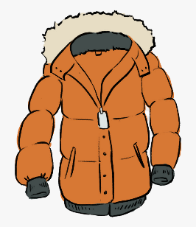 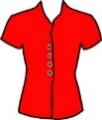 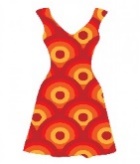 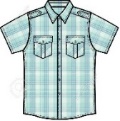 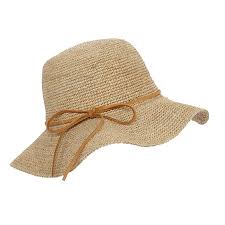 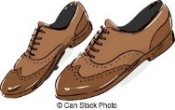 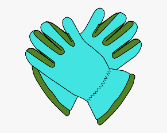 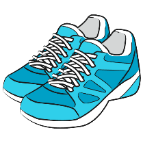 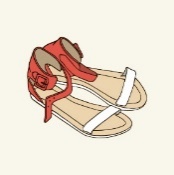 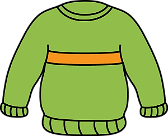 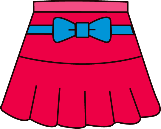 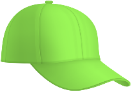 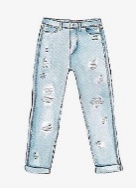 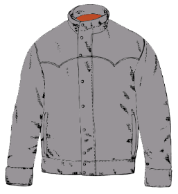 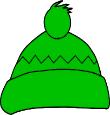 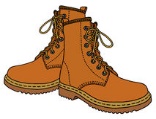 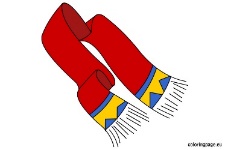 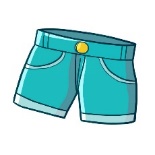 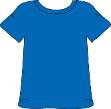 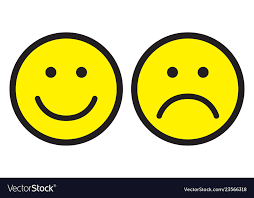 I           ______________  wearing  __________________ ,  ________________ , ________________  and  _________________                .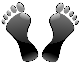 Now, draw.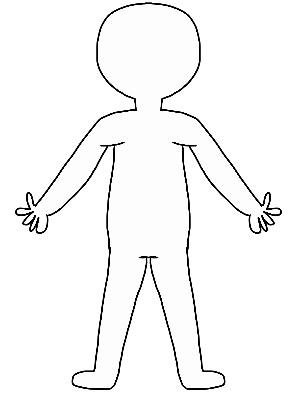 ANSWER KEYMy favourite season is… (e.g. summer)I like wearing… (e.g. t-shirts, shorts, dresses and flip flops)Name: ____________________________    Surname: ____________________________    Nber: ____   Grade/Class: _____Name: ____________________________    Surname: ____________________________    Nber: ____   Grade/Class: _____Name: ____________________________    Surname: ____________________________    Nber: ____   Grade/Class: _____Assessment: _____________________________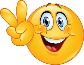 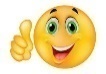 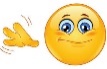 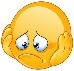 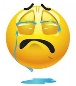 Date: ___________________________________________________    Date: ___________________________________________________    Assessment: _____________________________Teacher’s signature:___________________________Parent’s signature:___________________________